СУМСЬКА МІСЬКА РАДАVІІ СКЛИКАННЯ XXIХ СЕСІЯРІШЕННЯВраховуючи події, що сталися останнім часом в Україні, відсутність ефективного механізму притягнення до відповідальності народних депутатів України, з метою забезпечення рівності прав та законності, керуючись статтею 25 Закону України «Про місцеве самоврядування в Україні», Сумська міська радаВИРІШИЛА:1. Звернутися до Президента України, Голови Верховної Ради України, Голів депутатських фракцій та груп (текст звернення додається).2. Відділу з організації діяльності ради Сумської міської ради (Божко Н.Г.) направити дане рішення адресатам.3. Організацію виконання даного рішення покласти на секретаря Сумської міської ради Баранова А.В.Сумський міський голова				                     О.М. ЛисенкоВиконавець: Зименко О.В.Додаток до рішення Сумської міської ради «Про звернення Сумської міської ради до Президента України, голови Верховної Ради України, голів  депутатських фракцій, щодо зняття депутатської недоторканості»від 26 липня 2017 року № 2361 – МРЗвернення щодо знаття депутатської недоторканостіШановні високопосадовці!Впродовж всієї новітньої історії становлення української державності абсолютно всі політичні сили заявляли про необхідність зняття так званої «депутатської недоторканності». На жаль, все це лишалось «пустими» обіцянками направленими на отримання політичних дивідендів під час передвиборчих кампаній.Втім, не вирішення цього важливого та необхідного для розвитку державності та демократичних інститутів в Україні, проблемного питання, яке не тільки гальмує розвиток країни, але й призводить до соціальної та політичної нерівності і масової корупції, росту злочинності і всіх негативних явищ в суспільному житті, наслідком чого вже були дві революції впродовж 10 років.У складних умовах, в яких опинались наша країна, простому громадянину дуже важко зрозуміти в чому успіх реформ поліції, прокуратури та суду, якщо навіть народні обранці постійно чіпляються за недоторканість та не бажають  позбуватись її. Постає питання чи вони довіряють судовій та правоохоронній системам в Україні, чи вважають, що презумпція невинуватості, право на захист в суді інші основоположні права та свободи людини (гарантовані в тому числі «Конвенцією про захист прав людини і основоположних свобод») дотримуються в Україні? Чи можливо народні депутати вважають, що зміни в країні не відбулись, що суди лишились упередженими, що законність відсутня в країні? Чи можливо противники зняття депутатської недоторканості у Верховній Раді України знають, що їм доведеться відповідати за ті кримінальні правопорушення, в тому числі корупційні, які вони вчинили, прикриваючись посадою народного депутата України?Останні події, що відбувались у Верховній Раді України з приводу зняття недоторканості з окремих народних депутатів за ініціативою правоохоронних органів, та їх результати змушують нас, депутатів Сумської міської ради VII скликання, звернутись до Президента України, Голови Верховної Ради України, Голів всіх парламентських фракцій та груп з проханням невідкладно ініціювати питання зняття депутатської недоторканості з відповідним внесенням змін до Конституції України зокрема шляхом розгляду та прийняття законопроекту № 6773 зареєстрованого 19.07.2017 з дотриманням відповідної законотворчої процедури.Сумський міський голова				                     О.М. ЛисенкоВиконавець: Зименко О.В.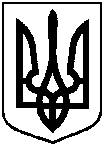 СУМСЬКА МІСЬКА РАДА40030, м. Суми, майдан Незалежності, 2, тел.: +38(0542) 700-560rada@meria.sumy.uaПрезидентові України Порошенку П.О.01220, м. Київ, вул. Банкова, 11Голові Верховної Ради УкраїниПарубію А.В. 01008, м.Київ, вул. Грушевського, 5Головам депутатських фракцій і груп у ВРУ VIII скликання01008, м.Київ, вул. Грушевського, 5Народним депутатам, які не входять до складу жодної фракції чи групи01008, м.Київ, вул. Грушевського, 5Шановні високопосадовці!Сумська міська рада на своєму засіданні 26 липня 2017 року прийняла рішення № 2361 – МР «Про звернення Сумської міської ради до Президента України, Голови Верховної Ради України, голів депутатських фракцій та груп щодо зняття депутатської недоторканості» (копія рішення – додається).Впродовж всієї новітньої історії становлення української державності абсолютно всі політичні сили заявляли про необхідність зняття так званої «депутатської недоторканності». На жаль, все це лишалось «пустими» обіцянками направленими на отримання політичних дивідендів під час передвиборчих кампаній.Втім, не вирішення цього важливого та необхідного для розвитку державності та демократичних інститутів в Україні, проблемного питання, яке не тільки гальмує розвиток країни, але й призводить до соціальної та політичної нерівності і масової корупції, росту злочинності і всіх негативних явищ в суспільному житті, наслідком чого вже були дві революції впродовж 10 років.У складних умовах, в яких опинались наша країна, простому громадянину дуже важко зрозуміти в чому успіх реформ поліції, прокуратури та суду, якщо навіть народні обранці постійно чіпляються за недоторканість та не бажають  позбуватись її. Постає питання чи вони довіряють судовій та правоохоронній системам в Україні, чи вважають, що презумпція невинуватості, право на захист в суді інші основоположні права та свободи людини (гарантовані в тому числі «Конвенцією про захист прав людини і основоположних свобод») дотримуються в Україні? Чи можливо народні депутати вважають, що зміни в країні не відбулись, що суди лишились упередженими, що законність відсутня в країні? Чи можливо противники зняття депутатської недоторканості у Верховній Раді України знають, що їм доведеться відповідати за ті кримінальні правопорушення, в тому числі корупційні, які вони вчинили, прикриваючись посадою народного депутата України?Останні події, що відбувались у Верховній Раді України з приводу зняття недоторканості з окремих народних депутатів за ініціативою правоохоронних органів, та їх результати змушують нас, депутатів Сумської міської ради VII скликання, звернутись до Президента України, Голови Верховної Ради України, Голів всіх парламентських фракцій та груп з проханням невідкладно ініціювати питання зняття депутатської недоторканості з відповідним внесенням змін до Конституції України зокрема шляхом розгляду та прийняття законопроекту № 6773 зареєстрованого 19.07.2017 з дотриманням відповідної законотворчої процедури.Додатки: рішення Сумської міської ради від 26 липня 2017 року          № 2361 – МР «Про звернення Сумської міської ради до Президента України, Голови Верховної Ради України, голів депутатських фракцій та груп щодо зняття депутатської недоторканості» на 3 (трьох) сторінках.З повагою та за дорученнямдепутатів Сумської міської ради,Сумський міський голова	       О.М. Лисенко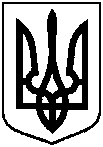 від 26 липня 2017 року № 2361 – МРм. СумиПро звернення Сумської міської ради до Президента України, Голови Верховної Ради України, голів депутатських фракцій та груп щодо зняття депутатської недоторканості Президенту УкраїниПорошенку П.О.Голові Верховної Ради УкраїниПарубію А.ВГоловам депутатських фракцій і груп у ВРУ VIII скликанняНародним депутатам, які не входять до складу жодної фракції чи групивід                             2017  року №